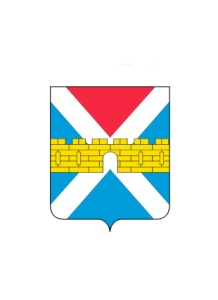 администрация крымского городского поселения крымского районаПОСТАНОВЛЕНИЕот _________                                        					                       № _____город КрымскОб утверждении административного регламента по исполнению администрацией Крымского городского поселения Крымского  района муниципальной функции  «Осуществление муниципального контроля за сохранностью автомобильных дорог местного значения в границах Крымского городского поселения Крымского района»В соответствии с пунктом 5 части 1 статьи 14 Федерального закона                  от 6 октября 2003 года № 131-ФЗ «Об общих принципах организации местного самоуправления в Российской Федерации», статьей 6 Федерального закона               от 26 декабря 2008 года № 294-ФЗ «О защите прав юридических лиц и индивидуальных предпринимателей при осуществлении государственного контроля (надзора) и муниципального контроля», Федеральным законом                   от 8 ноября 2007 года № 257-ФЗ «Об автомобильных дорогах и о дорожной деятельности в Российской Федерации и о внесении изменений в отдельные законодательные акты Российской Федерации» и Федеральным законом                  от 10 декабря 1995 года № 196-ФЗ «О безопасности дорожного движения», в целях установления порядка организации и проведения проверок при осуществлении муниципального контроля за сохранностью автомобильных дорог местного значения Крымского городского поселения Крымского района, п о с т а н о в л я ю:1. Утвердить административный регламент по исполнению администрацией Крымского городского поселения Крымского района муниципальной функции «Осуществление муниципального контроля за  сохранностью автомобильных дорог местного значения в границах Крымского городского поселения Крымского района» (приложение).2. Признать утратившими силу:Постановление администрации Крымского поселения Крымского района         от 19 февраля 2019 года № 122 «Об утверждении административного регламента по осуществлению муниципального контроля за сохранностью автомобильных дорог местного значения в границах населенных пунктов поселения».3. Общему отделу администрации Крымского городского поселения Крымского района (Колесник С.С.) обнародовать настоящее постановление в соответствии с утвержденным порядком обнародования муниципальных правовых актов Крымского городского поселения Крымского района. 4. Организационному отделу администрации Крымского городского поселения Крымского района (Завгородняя Е.Н.) разместить настоящее постановление на официальном сайте администрации Крымского городского поселения Крымского района в сети Интернет.5. Контроль за выполнением настоящего постановления возложить на заместителя главы Крымского городского поселения Крымского района            Смирнова А.А.6. Постановление вступает в силу со дня его обнародования.Глава Крымского городскогопоселения Крымского района                                                                 Я.Г. Будагов		